ИНСТИТУТ РАЗВИТИЯ ОБРАЗОВАНИЯГОСУДАРСТВЕННОЕ АВТОНОМНОЕ УЧРЕЖДЕНИЕ ДОПОЛНИТЕЛЬНОГО ПРОФЕССИОНАЛЬНОГО ОБРАЗОВАНИЯ ЯРОСЛАВСКОЙ ОБЛАСТИУважаемые коллеги!В рамках реализации на региональном уровне федерального проекта «Современная школа» национального проекта «Образование» Государственное автономное учреждение дополнительного профессионального образования Ярославской области «Институт развития образования» приглашает Вас принять участие в межрегиональном семинаре в рамках дискуссионной площадки Педсовет 76.РФ по теме «Опыт реализации регионального проекта «Современная школа»: актуальные вопросы и лучшие практики поддержки системы эффективного управления в образовательных организациях со стороны социальных партнеров».В ходе работы семинара предлагаем обсудить опыт общеобразовательных организаций по следующим вопросам: Механизмы вовлечения общественно-деловых объединений и участия представителей работодателей в принятии решений по вопросам управления развитием образовательной организации, в том числе в обновлении образовательных программ.Опыт реализации общеобразовательных программ в сетевой форме.Наставничество в образовательной организации: формы реализации и направления деятельности.Новые границы реализации профориентационной деятельности детей, в том числе детей с ОВЗ и инвалидностью в рамках федерального проекта «Современная школа».Приглашаем принять участие руководителей и заместителей руководителей школ, специалистов муниципальных методических служб, органов местного самоуправления, представителей региональных институтов образования, наставников и всех заинтересованных темой конференции лиц.Видеоконференция состоится 19 ноября 2020 г. в 10:00 по московскому времени с использованием системы Mirapolis.Заявки принимаются в электронной форме до 14.11.2020 г. по ссылке: https://forms.gle/17RqisnuLHVtgvR9AРегистрация открыта до 14 ноября  2020 г. включительно. На указанные при регистрации электронные адреса Вам будет направлена программа мероприятия и ссылка для подключения. По организационным и содержательным вопросам обращаться к руководителю центра образовательного менеджмента – Шляхтиной Натальи Владимировны +7(4852)-23-05-79, к доценту центра образовательного менеджмента: Сальниковой Юлии Николаевне: +7(912)4819622. По вопросам технической поддержки обращаться к руководителю центра технического сопровождения Гайнуллину Рамилю Дамировичу. тел 8(4852)32-11-83, эл.почта:gaynullin@iro.yar.ru Ректор                                                                                          А.В. ЗолотареваПроректор                                                                                   А. Н. СмирноваРуководитель ЦОМ                                                                   Н. В. ШляхтинаИсп. Сальникова Ю.Н.+74852 (23-05-79) доб.346Богдановича, 16 	г. Ярославль, 150014        	ИНН 7604014626КПП 760401001БИК 047888001ОГРН 1027600679941приемная тел. +7 (4852) 23-06-82 тел./факс +7 (4852)  23-09-56e-mail: rcnit@iro.yar.ruИсх. №01-13/635от 22.10.2020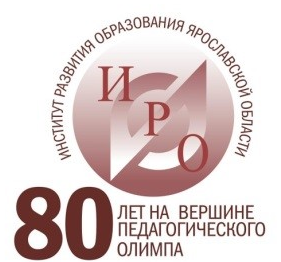 